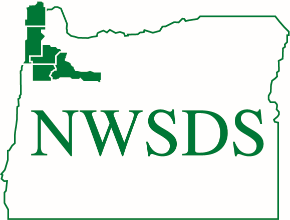 NWSDS Volunteer Onboarding ChecklistMeals on Wheels/Nutrition ProgramNOTE TO COORDINATORS: Packet will not be accepted if incomplete (missing signatures, information, or pages.) Volunteer Name: Meal Site Location:Volunteer Position:  Driver        Meal Runner	     Kitchen AssistantVolunteers must complete the below prior to volunteering:  Review position description  Complete orientation with Volunteer Coordinator Review and sign forms (see below) Verify ID or driver’s license  Complete background check process  Schedule first day of service Volunteers must review and sign the following forms:  Application (page 2-5) Background check initiation form (page 6) MUST HAVE STAFF INITIALS  Confidentiality form (page 7) Conflict of interest form (page 8) This form only applies to drivers: Authorization to Use Privately Owned Vehicle for Agency (page 9)  Volunteer handbook acknowledgement form (page 10)Please return all forms to your assigned meal site coordinator: Meal site coordinator name: __________________________________________________Meal site coordinator email: __________________________________________________Meal site coordinator phone: _________________________________________________NWSDS Nutrition Services Volunteer Application               Volunteer Contact Information (Please Print)Name: ________________________________________________________________________Residential Address: __________________________________________________________ City: ___________________   State: _________________  Zip: ________________________Mailing Address (if different): _________________________________________________City: ___________________   State: _________________  Zip: ________________________Home Phone: (_____) ________-_________ 	  Preferred Cell Phone: (_____) ________-_________ 	  PreferredWork Phone: (_____) ________-_________ 	  Preferred Email Address: ________________________________________________________________Additional Information *How did you hear about us?_________________________________________________Do you have relatives working with NorthWest Senior and Disability Services?   No   Yes, if “Yes” state your relative’s name: ________________Indicate the volunteer position(s) you wish to apply:  Meals on Wheels Driver    Kitchen/Dining Assistant    Meal Runner  Other: _____________________________________________________________________Meal site location(s) you wish to apply: ______________________________________Availability (Please mark the days you are available) Mon     	 Tues 	   	  Wed   		  Thurs    	  FriNumber of hours per week available to volunteer:  ___________________Desired start date: ____________________________________________________________Qualifications List your area(s) of interest for volunteering as it relates to the desired volunteer position: __________________________________________________________________________________________________________________________________________________________Indicate your computer literacy, listing specific software applications and proficiency levels: __________________________________________________________________________________________________________________________________________________________Indicate your experience working with seniors, people with disabilities, and sensitive/confidential information:   __________________________________________________________________________________________________________________________________________________________Describe other trainings or degrees: __________________________________________________________________________________________________________________________________________________________ReferencesPlease list at least one personal or one professional references.Name: _______________________________ Phone: ______________________________Relationship: __________________________________________________________________Name: _______________________________ Phone: ______________________________Relationship: __________________________________________________________________Name: _______________________________ Phone: ______________________________Relationship: __________________________________________________________________Emergency Contact InformationName: ________________________________________________________________________Relationship: __________________________________________________________________Address: ______________________________________________________________________ City: ____________________   	Zip 	____________Home Phone: 	(_____) ________-_________   Preferred Cell Phone:    	(_____) ________-_________   PreferredWork Phone:  	(_____) ________-_________   Preferred Email Address: ________________________________________________________________Secondary Emergency Contact InformationName: ________________________________________________________________________Relationship: __________________________________________________________________Address: ______________________________________________________________________ City: ____________________   	Zip 	____________Home Phone: 	(_____) ________-_________   Preferred Cell Phone:    	(_____) ________-_________   PreferredWork Phone:  	(_____) ________-_________   Preferred Email Address: ________________________________________________________________Background and Criminal History Records Check:All Agency volunteers, including those who might have direct contact with a consumer in an unsupervised setting, will be subject to the Agency's full background and criminal history records check, and additional screenings prior to volunteering. Background checks will include checks applicable to the position such as reference checks, criminal checks as required under Oregon Statute, driving records, court records, adult protective services records, fingerprints, and others, as applicable. You will be notified of the results as required by regulations. If there is a denial, you should follow the appeal process specified in the denial notice. The Agency makes the final determination following the completed background check and retains the right to revoke any offer of volunteer positions conditioned upon approval of a background check.You may begin your volunteer responsibilities exclusively upon the approval of a background check and completed review of additional screenings. Applicant initials: ________________	Certification All of the information on this form is true and complete to the best of my knowledge. I understand that any false statements made by me on this application or any supplement thereto may be grounds for rejection of my application or dismissal from any volunteer assignment.Applicant’s Signature: _________________________________ Date: _______________“The mission of NorthWest Senior & Disability Services is to promote dignity, independence and health: honor choice & empower people.”NWSDS Request to Initiate Background CheckPosition: _________________________________ Meal Site Location: ________________Background Check is (check one):	 (  ) New    (  ) Recheck Background Check for:Last name: _____________________ First name: ___________________ Middle: ______Date of Birth: _____________ Gender: __________ SSN/INS (voluntary): __________All other names used (include maiden name): ________________________________________________________________________________ Mailing Address: ______________________________________________________________City: ___________________   State: _________________  Zip: ________________________Phone: ________________________________________________________________________ E-mail Address: _______________________________________________________________ID# & type: _____________________________ ID expiration date: _________________NWSDS Staff Verifying ID (initials): ___________      Copy of ID:  ☐ Yes    ☐ No        I understand that a criminal records and abuse check will be completed on me and the information may be shared with NWSDS.  My signature authorizes the Background Check Unit to request and receive any juvenile police, court or investigation reports needed to complete this background check.  In the event potentially disqualifying abuse is discovered, I will be notified at the address listed above and asked to provide additional information. I certify the information I have provided is correct and complete. I understand that if I provide false or incomplete information, my application may be closed or I may be denied the position. I understand the check may be repeated during the time I hold this position.Signature: _________________________________________ Date: _____________________NWSDS Statement of ConfidentialityConfidentiality is the preservation of privileged information concerning the consumer, which is disclosed in a professional relationship.  A part of what you learn is necessary to provide services to the applicant or consumer; other information is shared within the development of a helping, trusting relationship.  Therefore, information gained about individual consumer through an assignment is confidential, and disclosure could make you legally liable or damage your relationship with the consumer and make it more difficult to help the person.All records dealing with the specific consumer must be treated as confidential.  General information, policy statements or statistical material which is not identified with an individual or family is not classified as confidential.  If you ever have any questions regarding confidential records, you should consult with the Program Supervisor.Before you begin your assignment as an NWSDS volunteer, you should be aware of the laws governing the sharing of confidential information, and penalties of breaching confidentiality.  Giving information to an unauthorized person could be interpreted as not acting within the scope of duty and the Agency could refuse to support you in the event of a legal action. Violation of Statutes regarding confidentiality of records may be a crime.  In addition, a breach of confidentiality may result in ending your assignment as a NWSDS volunteer.My signature below certifies that I have read and understand the above information.Volunteer Signature___________________________________    	Date_____________Print name_____________________________________________NWSDS Volunteer Conflict of Interest I understand that if, during the course of service as a volunteer with NorthWest Senior and Disability Services, there is a conflict of interest because of any part of my employment or association with other organizations, I will disclose this to the program supervisor/coordinator, and refrain from participating or influencing decisions which are relevant to the conflict of interest.  I will adhere to the rules of confidentiality of the NorthWest Senior, and will not discuss the event, in whole or part, with other persons or parties, except the program supervisor or coordinator.Volunteer Signature___________________________________    	Date_____________Print name_____________________________________________Authorization to Use Privately Owned Vehicle for Agency BusinessI hereby certify that, whenever I drive my personal vehicle on NWSDS business, I will: Have a valid driver’s license,Have proof of liability insurance in my possession, Not transport consumers, and Abide by Oregon’s laws regarding the use of a cellular telephone. I understand that while driving my own vehicle, my insurance will be the only insurance coverage should I become involved in an accident, and that the vehicle shall always be:  Covered by liability insurance for the minimum amounts of $25,000 for personal injury to, or death of one person; $50,000 for injury to, or death of, two or more persons in one accident; $20,000 property damage.*   Adequate for the work to be performed.  Equipped with safety belts which are used by driver and any passenger.In safe mechanical condition as required by law. It is my responsibility to notify the Program Supervisor or Coordinator of changes in my insurance coverage or changes to my license.Volunteer Signature________________________________________	Date ____________Print name 	____________________________________________________________________Insurance Carrier/Policy # ____________________________________________________Driver’s License #	 and Issuing State __________________________________________ Driver’s License Expiration Date ______________________________________________Revised Oct. 2018	* Meets OR DMV minimums of liability insurance: https://www.dmv.org/or-oregon/car-insurance.php. NWSDS Volunteer Handbook Acknowledgement FormThank you for offering to volunteer at NorthWest Senior & Disability Services.  As a volunteer you have been provided with information about your volunteer work; this information includes policies and procedures that help ensure the appropriate delivery of services, as well as the safety and well-being of consumers.  Should you have any questions or need clarification ask your supervisor.NWSDS is firmly committed to providing a safe environment.  Be sure that you have read and understood the Volunteer Handbook’s procedures and policies and understood how and when to report unsafe conditions, accidents, illness, etc.  By signing this acknowledgement form you certify that you:Understand not all situations can be prevented and that there is always a risk of injury.  Assume full responsibility for your own safety, holding NWSDS, associated board, managers and employees harmless from any claims that may arise from or in connection with your volunteer service. Understand and agree with your roles and responsibilities as a volunteer for NWSDS as outlined in the Volunteer Handbook.Read and understand the Vehicle Use Policy found on page 17 of the Volunteer Handbook.Understand that you are covered by a personal accident plan while performing your assigned volunteer duties. This plan has a maximum benefit amount of $15,000 per incident for medical expenses, and up to $5,000 for accidental death or dismemberment. If you are unable to complete the tasks for which you have volunteered, or are unable to follow the policies and procedures in place, you may be asked to fill a different volunteer role or no longer volunteer.  Your signature confirms that you have received a copy of the Volunteer Handbook, have received an orientation by the Agency and understand your roles and responsibilities as a volunteer for NWSDS as outlined in this acknowledgement and in the Volunteer Handbook. _______________________________________________		_________________________________Volunteer Name (please print) 				                           Volunteer Program Name_______________________________________________	          ________________________________Volunteer Signature (or parent if child under 18) 	                                         DateOFFICE USE ONLYV ____VC____BC ___preliminary ___approvedO_____